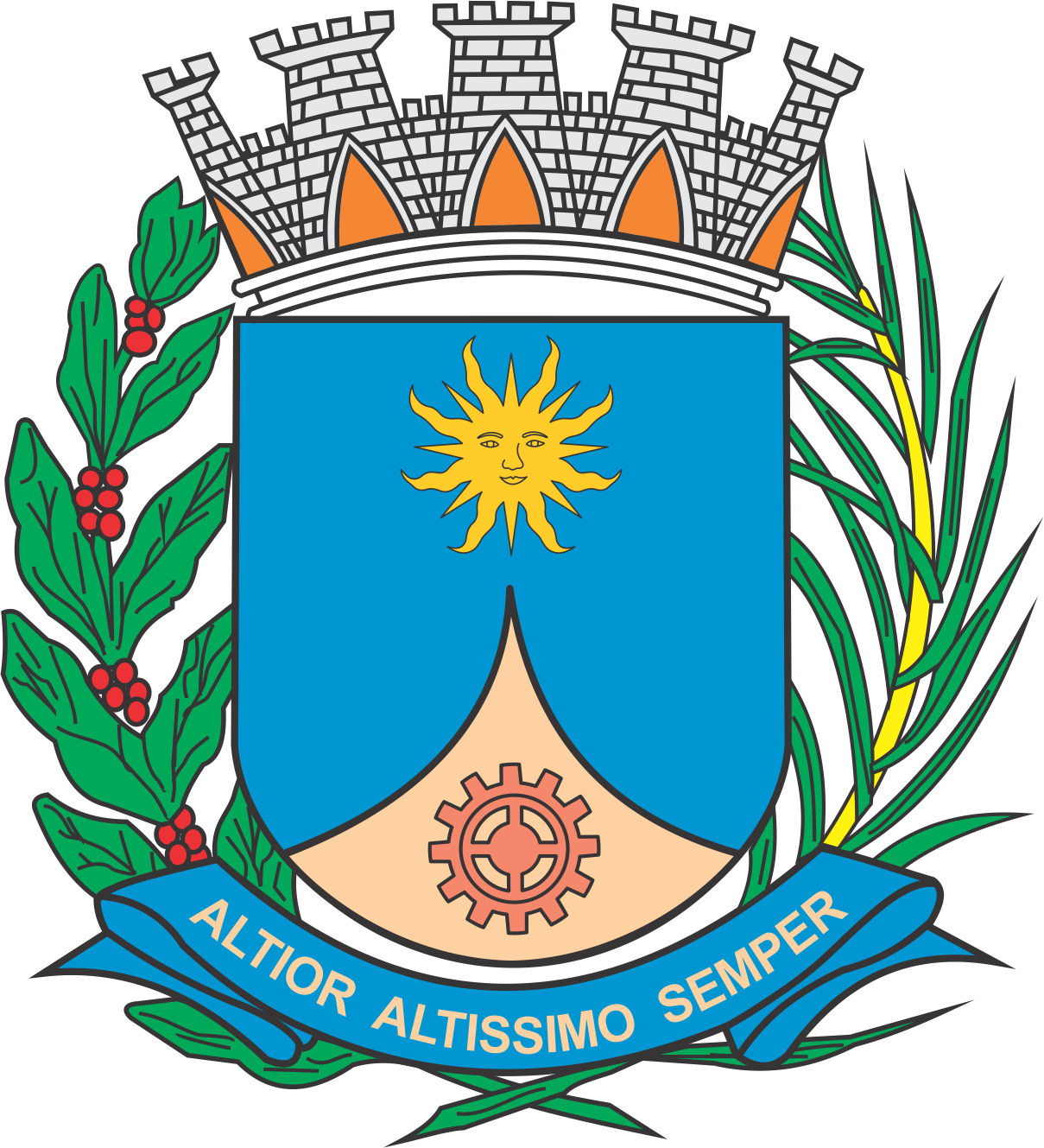 CÂMARA MUNICIPAL DE ARARAQUARAAUTÓGRAFO NÚMERO 216/2019PROJETO DE LEI NÚMERO 232/2019Dispõe sobre a abertura de crédito adicional suplementar e dá outras providências. 		Art. 1º  Fica o Poder Executivo autorizado a abrir um crédito adicional suplementar, até o limite de R$ 90.000,00 (noventa mil reais), para atender despesas com as reformas do Teatro Municipal e do Palacete das Rosas, conforme demonstrativo abaixo:		Art. 2º  O crédito autorizado no art. 1º desta lei será coberto com a anulação parcial das dotações orçamentárias vigentes e abaixo especificadas: 		Art. 3º  Fica incluso o presente crédito adicional suplementar na Lei nº 9.138, de 29 de novembro de 2017 (Plano Plurianual - PPA), na Lei nº 9.320, de 18 de julho de 2018 (Lei de Diretrizes Orçamentárias - LDO) e na Lei nº 9.443, de 21 de dezembro de 2018 (Lei Orçamentária Anual - LOA).		Art. 4º  Esta lei entra em vigor na data de sua publicação.		CÂMARA MUNICIPAL DE ARARAQUARA, aos 16 (dezesseis) dias do mês de julho do ano de 2019 (dois mil e dezenove).TENENTE SANTANAPresidente02PODER EXECUTIVOPODER EXECUTIVO02.11SECRETARIA MUNICIPAL DE CULTURASECRETARIA MUNICIPAL DE CULTURA02.11.01COORDENADORIA EXECUTIVA DE CULTURACOORDENADORIA EXECUTIVA DE CULTURAFUNCIONAL PROGRAMÁTICAFUNCIONAL PROGRAMÁTICAFUNCIONAL PROGRAMÁTICA13CULTURA13.122ADMINISTRAÇÃO GERAL13.122.0013GESTÃO E ACESSO Á CULTURA13.122.0013.2Atividade13.122.0013.2.017MANUTENÇÃO DAS ATIVIDADES R$        90.000,00 CATEGORIA ECONÔMICACATEGORIA ECONÔMICACATEGORIA ECONÔMICA3.3.90.30Material de Consumo R$        45.000,00 3.3.90.39Outros Serviços de Terceiros - Pessoa Jurídica R$        45.000,00FONTE DE RECURSO1 - Tesouro1 - Tesouro2PODER EXECUTIVOPODER EXECUTIVO02.11SECRETARIA MUNICIPAL DE CULTURASECRETARIA MUNICIPAL DE CULTURA02.11.01COORDENADORIA EXECUTIVA DE CULTURACOORDENADORIA EXECUTIVA DE CULTURAFUNCIONAL PROGRAMÁTICAFUNCIONAL PROGRAMÁTICAFUNCIONAL PROGRAMÁTICA13CULTURA13.122ADMINISTRAÇÃO GERAL13.122.0013GESTÃO E ACESSO À CULTURA13.122.0013.2Atividade13.122.0013.2.017MANUTENÇÃO DAS ATIVIDADES R$        70.000,00 CATEGORIA ECONÔMICACATEGORIA ECONÔMICACATEGORIA ECONÔMICA4.4.90.52Equipamentos e Material Permanente R$        70.000,00 FONTE DE RECURSO1 - Tesouro1 - Tesouro02.11.02COORDENADORIA EXECUTIVA DE ACERVOS E PATRIMÔNIO HISTÓRICOCOORDENADORIA EXECUTIVA DE ACERVOS E PATRIMÔNIO HISTÓRICOFUNCIONAL PROGRAMÁTICAFUNCIONAL PROGRAMÁTICAFUNCIONAL PROGRAMÁTICA13CULTURA13.391PATRIMÔNIO HISTÓRICO, ARTÍSTICO E ARQUEOLÓGICO13.391.0014PRESERVAÇÃO DO PATRIMÔNIO HISTÓRICO E CULTURAL13.391.0014.2Atividade13.391.0014.2.030CRIAÇÃO E MANUTENÇÃO DE PROJETOS DE OCUPAÇÃO DE ESPAÇOS SUBUTILIZADOS E DE GRANDE RELEVÂNCIA R$        20.000,00 CATEGORIA ECONÔMICACATEGORIA ECONÔMICACATEGORIA ECONÔMICA3.3.90.39Outros Serviços de Terceiros - Pessoa Jurídica R$        20.000,00 FONTE DE RECURSO1 - Tesouro1 - Tesouro